LIKOVNA KULTURA (14.4.-17.4.2020.)ZADATAK 1Potrebni materijal: škare, ljepilo, selotejp ili plastična traka u boji, prazna ambalaža i otpad (boce od soka, tetrapak,  prazne kutije od sira/mliječnog namaza/čaja, plastični čepovi, plastične čaše, prazne role wc papira, kutija od jaja, čep od omekšivača, drveni štapići ili nešto drugo što imaš kod kuće)Tvoj je zadatak da od materijala kojeg imaš kod kuće izradiš jednog člana svoje obitelji.Moraš mu napraviti tijelo, dvije ruke, dvije noge, glavu, oči, nos, usta i uši. Ako želiš, svog člana obitelji možeš dodatno ukrasiti ili obojati temperama ili flomasterima.Na ovoj slici možeš vidjeti kako se koristi reciklažni materijal i ambalaža.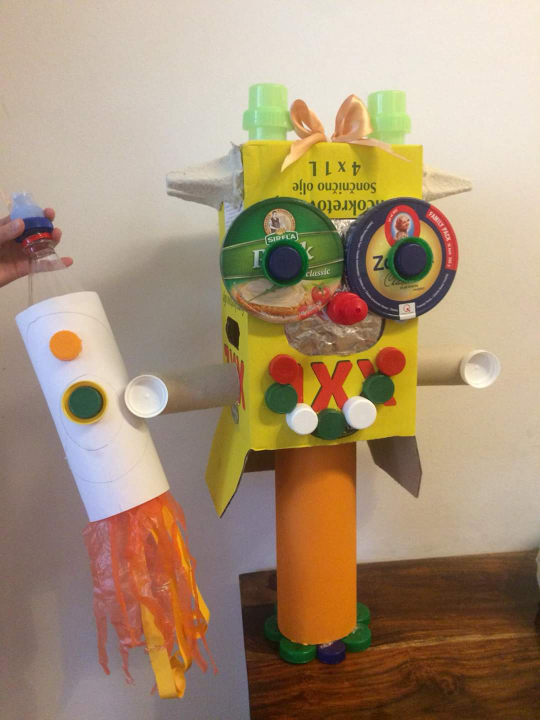 Sretno s izradom,učiteljica Martina Sonički.